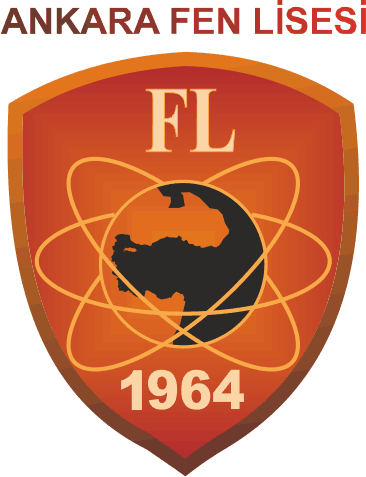 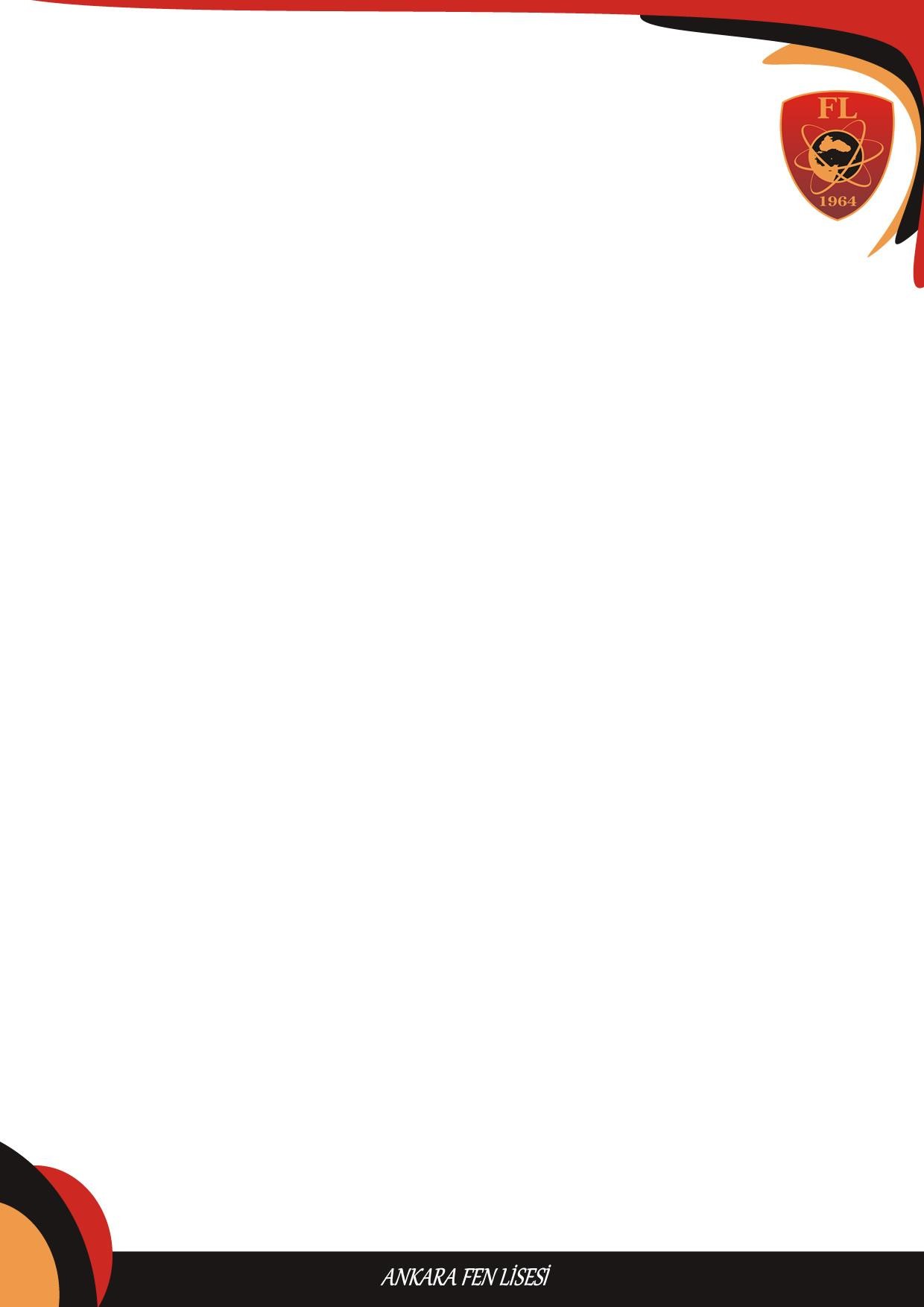 2023 – 2024 EĞİTİM ÖĞRETİM YILIANKARA FEN LİSESİ PANSİYON KAYIT KILAVUZUTELEFON	0 312 285 01 46FAX	: 0 312 285 28 88 – 0312 284 72 90E – MAİL	: 119664 @ meb.k12.tr - fenlisesi64@gmail.com WEB	: http://www.ankarafenlisesi.meb.k12.tr/ADRES	: Çiğdem Mahallesi 1557.Sokak Çankaya / ANKARASayın Anne ve Babalar, Sevgili Öğrencilerimiz;Sizleri “Türkiye’nin Yıldızları’na katılmaya davet ettik. Aramıza- Ankara Fen Lisesi’ne hoşgeldiniz.Sayın Anne ve Babalar,Göz bebeğimiz olan çocuklarımızın daha iyi eğitim alması için okulumuzu tercih ederek aramıza katıldınız. Sizleri kutlarız. Bizleri tanıdıkça isabetli karar verdiğinizi daha iyi anlayacaksınız. 1964’ten beri eğitim- öğretime devam eden Ankara Fen Lisesi 2022–2023 eğitim öğretim döneminde 56. mezunlarını vermiştir.Okulumuzun üniversite yerleşme oranları okulumuzun adına yakışır bir seviyededir. Son 5 yılda üniversite yerleşme oranı ortalama %96’dır. Bu veriler okulumuzun akademik yönden başarılı olduğunu açık olarak ortaya koymaktadır.Sevgili Öğrenciler,Ankara Fen Lisesini tercih ettiğiniz için sizi kutluyoruz. Çok zorlu bir liseye hazırlık dönemi geçirdiğinizi biliyoruz. Bu zorlu dönemden sonra çalışmalarınızın karşılığını alarak sadece Ankara’nın değil Türkiye’nin önemli öğretim kurumlarından biri olan Ankara Fen Lisesi’ne yerleşmeyi hak ettiniz. Sizi tebrik ediyor ve lise yaşamınız boyunca başarılı olmanızı diliyoruz.Artık hayatınızda yeni bir dönem başladı. Bizler bu dönemi her zaman “hayatımızın en güzel” yılları olarak anarız. Sizler için de öyle olmasını sağlamak için elimizden geleni yapmaya gayret edeceğiz. Yatılı olarak eğitimine devam edecek olan öğrencilerimiz, evlerindeki sıcak ortamı bulacaklar, bir ailenin ferdi olma duygusuyla unutamayacakları paylaşımlar yaşayacaklardır.Unutmayınız! Hayata yeni bir bakış açısıyla aramıza katıldınız. “Örneğiz, Önderiz, Hep Bir’iz” artık yeni vizyonumuz. Bu anlayış ışığında örnek olmak için, önder olmak için, hep bir olmak için; bir yandan akademik başarınıza, araştırma projelerine ve bilim olimpiyatlarına gereken özeni gösterirken, bir yandan da insanın değişik açılardan gelişimine katkı sağlayan kültür, sanat ve sportif etkinliklerde bulunmaya gayret ediniz, iyi ve güzel1arkadaşlıklar kurunuz. Her zaman dayanışma ve paylaşma içinde olunuz, aşırılıklardan uzakdurunuz.Ülkemizin geleceği sizlersiniz, dünyadaki akranlarınıza göre bir adım önde olmanız için, sizleri geleceğe en güzel şekilde hazırlamak istiyoruz.Sevgilerimizle,OKULUMUZUN TARİHÇESİ1950'li yıllarda dünyadaki bilim ve teknoloji alanındaki gelişmeler ve ülkeler arasındaki teknoloji yarışı, bu alanda yetişmiş kalifiye insanlara olan ihtiyacı da arttırmıştır. 1959 yılında OECD'nin desteği ile başlatılan "Fen Projesi" ortaöğretim okulları üzerinde etkili olmuştur. VII. Milli Eğitim Şurası’nda alınan kararlar doğrultusunda Milli Eğitim Bakanlığı öncülüğünde bir ilim lisesi açılması hususunda hazırlık çalışmalarına başlanılmış ve bu amaçla 3 Nisan 1962 gün ve 675 sayılı Milli Eğitim Bakanlığı emri ile "Fen Lisesi açılması konusu inceleme komisyonu" adında bir komisyon kurulmuştur.Komisyon çalışması sonucunda bir rapor hazırlamış ve bu rapor doğrultusunda konu Milli Eğitim Bakanlığı'nın çeşitli kademe ve komisyonlarında tartışılarak 1963 yılı başında Fen Lisesi kurulması fikri dörtlü proje olarak ele alınmıştır. Bu projeye Milli Eğitim Bakanlığı, Ford Vakfı, ODTÜ ve AID (Milletlerarası Kalkınma Teşkilatı) katılmışlardır.Hazırlanan programa göre Fen Lisesi projesinin Ankara'daki üniversiteler (Ankara Üniversitesi, ODTÜ), İÜ Fen Fakültesi ve ABD’de Florida State Üniversitesi tarafından ortaklaşa yürütülmesi öngörülmüş ve proje 23 Ekim 1963 tarihinde fiili olarak başlamıştır.Ortaöğretim Genel Müdürlüğü'ne bağlı olarak kurulan Türkiye'nin ilk Fen Lisesi 1963–1964 eğitim öğretim yılında öğretime başlamıştır. Türkiye’deki tek fen lisesi olma özelliğini 1982 yılına kadar devam etmiştir. Ülkemizde başka fen liselerinin açılması sonucu “Fen Lisesi” adı “Ankara Fen Lisesi” olarak değişmiştir.2OKULUMUZ HAKKINDA GENEL BİLGİOkulumuz, ‘örneğiz, önderiz, hep biriz’ sloganıyla yoluna devam etmekte olup yönetim ve öğretmen kadrosuyla, öğrencileriyle, Okul – Aile birliğiyle, AFLİVA (Ankara Fen Liseliler Vakfı ) ve Ankara Fen Liseliler Derneğiyle büyük bir ailedir.Bu büyük aileye artık siz de dâhil oldunuz. ‘Türkiye’nin yıldızlarına siz de katıldınız.’ Siz değerli velimizi ve sevgili öğrencimizi yürekten kutluyoruz.Okulumuz ODTÜ arazisi içerisinde geniş bir alana kurulmuştur. Kampus içerisinde; derslikler, idari hizmetler bölümü, Afliva Kültür Merkezi, kız pansiyonu, erkek pansiyonu, yemekhane, okul kantini, spor salonu ve öğretmen lojmanları yer almaktadır.Öğretmen Kadrosu	40Öğrenci Sayısı	5003PANSİYONA KAYIT YAPTIRACAK ÖĞRENCİ VELİLERİNİN DİKKATİNEÖğrenciniz okul pansiyonunda kalmaya hak kazanmış ise pansiyon kaydınınkesinleşebilmesi için eğitim öğretim yılı başında mutlaka öğrenci ile birlikte okula gelerek pansiyon kaydı ile ilgili evrakları imzalamalısınız. Aşağıdaki evrakları eksiksiz olarak doldurup okul idaresine teslim etmedikçe öğrencinizin kaydı tamamlanmış olmaz.Evrakları tam olmayan ve kayıt süresi içerisinde başvurmayan öğrenciler pansiyon hakkını kaybederler.PANSİYONA KAYIT İÇİN GEREKLİ EVRAKLAR2 ADET VESİKALIK FOTOĞRAFNÜFUS CÜZDANI FOTOKOPİSİEK-1 AİLE MADDİ DURUM BELGESİ VE EKLERİ (Parasız Yatılılık İçin Gereklidir)2022-2023 EĞİTİM ÖĞRETİM YILINDA OKUL DEĞİŞTİRME CEZASI ALMADIĞINA DAİR BELGESAĞLIK RAPORU “Yatılı okumasına engel rahatsızlığı yoktur” İBARESİ TAŞIYAN (Aile Hekimi veya Hastane).OKUL İDARESİNCE İSTENEN DİĞER BELGELER01 Parasız Yatılılık Başvuru Formu 02 EK 1 Aile Maddi Durum Bildirimi 03 EK1 AçıklamaParalı Yatılılık Başvuru FormuÇarşı İzni DilekçesiHafta Sonu İzin Dilekçesi 07 Veli Sorumluluk Formu 08 Pansiyon MukavelePansiyon Kuralları Kabul BelgesiVeli-Okul SözleşmesiÖğrenci- Okul Sözleşmesi 13 Malzeme Zimmet Tutanağı 14 Disiplin Durum Dilekçesi 15 Paralı Yatılı TaksitleriÖğretmen Çocuğu Kontenjan DilekçesiVeli – İdareci Vekaleti 18 Malzeme ListesiTeknolojik Cihaz SözleşmesiÖğrenci- Veli Acil Durum Haberleşme FormuPansiyon Günlük Vakit Çizelgesi2023-2024 Eğitim – Öğretim Yılı Pansiyon Çalışma Takvimi4ANKARA FEN LİSESİ MÜDÜRLÜĞÜNE2023-2024 Eğitim-Öğretim yılında okulunuz …….……. Sınıfı	Numaralı……………………………………………….……………….………’ın okulunuza ait pansiyonda Devlet Parasız Yatılı olarak kalmasını istiyorum.Pansiyon kaydı için gerekli olan belgeler, müdürlüğünüzce oluşturulacak komisyonca değerlendirilmesi için ekte sunulmuştur. Pansiyon kontenjanı dâhilinde yapılacakdeğerlendirme sonucunda, komisyonun vereceği karara uyacağımı ve herhangi bir itirazda bulunmayacağımı taahhüt ediyorum.Gereğini bilgilerinize arz ederim.…..../….../ ………………………………….....Öğrenci VelisiAçık Adres:Not:Ev Telefonu:Cep Telefonu:EK: Aile Maddi Durum Belgesi (Ek 1)5(EK-1)ÖĞRENCİ AİLESİNİN MADDİ DURUMUNU GÖSTEREN BEYANNAMEAile maddi durumumun yukarıdaki beyannamede belirttiğim şekilde olduğunu beyan eder, velisi bulunduğum ........................................................................ Okulu/Lisesi	sınıf ı öğrencilerinden.......................................... oğlu/kızı....... .... No’lu .......................................’ın	yılı parasız yatılılıkve bursluluk sınavlarına kabulünü arz ederim.*....... /…./........Velisinin Adı Soyadı İmzasıBaşvuran öğrencininAdı - Soyadı	:......................................Adresi	:..........................................................................................................EKLER:Yetkili kurumlardan alınacak maaş bordrosu veya vergi dairelerinden alınacak vergiye esas vergi matrahını gösterir belge.Aile nüfus kayıt örneğiVelinin ve çalışıyorsa eşinin bakmakla yükümlü olduğu kendi anne-babası ile ilgili tedavi yardım beyannamesi veya mahkeme kararı örneği, varsa diğer bakmakla yükümlü olduğu şahıslarla ilgili mahkeme kararı örneği ve kontenjanla ilgili belgeler,(*) Bu belge; başvuru, kayıt-kabul ve iptal işlemlerinde kullanılacaktır. (5, 19 ve 39. maddeler)(**) Onay kısmı; velinin görev yaptığı kurum, muhtarlık veya diğer resmi kurumlarca onaylanacaktır.6AİLE DURUM BELGESİ (EK-1)’İN DOLDURULMASI İLE İLGİLİ AÇIKLAMALARİlköğretimde Parasız Yatılı olarak öğrenim görenler EK-1 düzenlemeyecekler, sadece mezun olduğu okuldan PARASIZ YATILI olduğunu belgelendiren resmi yazı alacaklardır.İlköğretimde BURSLU olarak öğrenim görenler, önceden BURSLU olduğuna dair resmi yazıyı, mezun olduğu okuldan alarak kayıt sırasında teslim edecektir. 2023 Parasız Yatılılık ve bursluluk sınavını kazanan öğrenciler bursluluk sınav sonuç belgesine EK-1’i ekleyerek okula teslim edeceklerdir. Bursluluk durumunun bildirilmemesinden dolayı yaşanacak her türlü hak kaybından öğrenci velisi sorumludur.EK–1 D Ü Z E N L E N İ R K E N; a) Aylık maaşlı iseniz 2022 yılına ait 12 aylık  ait Maaş Bordronuzu, b) Emekli olup 3’er aylık dilimlerde maaş alıyorsanız, OCAK-ŞUBAT-MART-2022 dönemlerinden hangisinde iseniz, ilgili banka şubesinden alınan Maaş Durumunuza ait resmi yazıyı, c) Kendiniz maaşlı olup, eşiniz çalışmıyorsa 2022 yılına ait TEDAVİ BEYANNAMENİZ ve AYRINTILI MAAŞ BORDROSUNDA aile yardımı aldığı belgelendirilecek. d) Serbest Meslek sahibi iseniz SSK, Emekli Sandığı ve Bağkur’dan emekli olmadığınıza dair resmi yazıyı, e) Serbest Meslek sahibi olup, eşiniz çalışmıyorsa BAĞKUR-SSK ve EMEKLİ SANDIĞI’ndan eşinizin kaydı olmadığına dair resmi yazıyı, f)Eşiniz çalışıyor ise 2022 yılına ait 12 aylık Maaş Bordrosunu,g)Serbest Meslek sahibi iseniz VERGİ LEVHANIZIN FOTOKOPİSİNİ belgelerinize ekleyiniz ve aylık gelirinizin tespitini Pansiyon Müdür Yardımcısına kontrol ettiriniz. Hem emekli hem de serbest meslek sahibi iseniz, emekliliğinizi aylık gelir kısmına, vergi levhasından gözükecek geliri ailenin diğer gelirleri bölümüne işleyiniz.(Özel muayenesi olan Doktor vs. aynı işlemi yapacaktır.) h)Köyde çiftçi iseniz aylık gelirinizi tespit edip EK-1 belgesini Köy Muhtarına onaylatınız. ı)Nüfus kayıt Örneği Nüfus Müdürlüğünden alınacak, evli olmayıp, 18 yaşını geçmiş erkek çocuklar Öğrenci iseler ÖĞRENCİ BELGESİ eklenecektir, öğrenci değil iseler değerlendirmeye alınmayacak. i)Yasal olarak bakmakla yükümlü olduğunuz kimselerin MAHKEME KARARLARI veya TEDAVİ YARDIM BEYANNAMENİZİN onaylı fotokopileri eklenecektir. j)EK–1 Aile Durum Belgesi mutlaka onaylatılacaktır. Çalışmayanlar durumlarını belgelendirmeleri kaydıyla (SSK-BAĞKUR-EMEKLİ SANDIĞI) EK-1’i Mahalle Muhtarına, çiftçi geliri olanlar Köy/mahalle muhtarına, ücretliler ve maaşlılar çalıştıkları kuruma onaylatacaklardır. Bankadan emekli maaşı alanlar ilgili banka şubesine, serbest meslek sahipleri bağlı oldukları vergi dairesine onaylatıp mühürleteceklerdir. k)Ailede kişi başına düşen yıllık gelir 46.000,00 (2023 PYBS KLVZ) üzerinde ise  öğrenciniz  öğrenimine PARALI YATILI olarak devam edecek, ekteki  plan dahilinde  pansiyon taksitini yatıracaktır. l)Paralı yatılı olarak öğrenim görmek isteyenler EK-1 ve ilgili belgeleri doldurmayacaklardır. m)Ailenizin kira, Köy geliri gibi diğer gelirleri EK-1 de ilgili kısımlara işleyiniz. n)Belgelerin tamamı resmi olup, özenle ve dikkatle belirtilen esaslara göre düzenleyiniz. *Yanlış bilgi ve onay çocuğunuzun PARALI / PARASIZ  durumunu etkileyecektir.7ANKARA FEN LİSESİ MÜDÜRLÜĞÜNE2023 - 2024 Eğitim-Öğretim yılında okulunuz …….……. Sınıfı	Numaralı……………………………………………….……………….………’ın okulunuza ait pansiyonda Paralı Yatılı olarak kalmasını istiyorum.Pansiyon kaydı için gerekli olan belgeler, müdürlüğünüzce oluşturulacak komisyonca değerlendirilmesi için ekte sunulmuştur.Pansiyon kontenjanı dâhilinde yapılacak değerlendirme sonucunda, komisyonun vereceği karara uyacağımı ve herhangi bir itirazda bulunmayacağımı taahhüt ediyorum.Pansiyon taksitlerini zamanında yatıracağımı, yatırmadığım takdirde öğrencimin yurttan çıkarılmasına itiraz etmeyeceğimi taahhüt ediyorum.Gereğini bilgilerinize arz ederim.…..../….../ ………..………………………….....Öğrenci VelisiAdres: Not:Ev Telefonu: Cep Telefonu:8ANKARA FEN LİSESİ MÜDÜRLÜĞÜNEVelisi     bulunduğum     okulunuz     öğrencisi…	’nınokulunuzda okuyacağı süre içerisinde evci iznini kullanmadığı haftalarda okul idaresinin veya nöbetçi öğretmenin uygun göreceği saatlerde hafta içi derslerden sonra veya Cumartesi Pazar günleri ile diğer tatillerde ihtiyaçlarını karşılamak için okul dışına, çarşı iznine çıkmasını talep ediyorum. Dışarıya çıktığı gün ve saatlerde doğacak her türlü idari ve hukuki sorumluluğu kabul ediyorum.Gereğini bilgilerinize arz ederim.Adres:	…../……/…….…………………………… Öğrenci VelisiYukarıda bulunan imzanın	’a ait olduğunu onaylarım.ONAYLAYANINAdı soyadı         :Ünvanı	:İmza	:Mühür	:9ANKARA FEN LİSESİ MÜDÜRLÜĞÜNEÖĞRENCİNİNAdı Soyadı	:Doğum Yeri	:Doğum Tarihi	:Cep Telefonu	:VELİSİNİNAdı Soyadı	:Mesleği	:Ev Telefonu	:İş Telefonu	:Cep Telefonu	:Ev Adresi	:İş Adresi	:Velisi bulunduğum………………………………….……………………………..…………’nın hafta sonu tatilini okul idaresinin belirlediği hafta sonu izin çizelgesinde belirtilen tarihlere uygun olarak, cuma günleri saat 16.30’dan pazartesi günleri saat 08.00’a kadar yukarıda belirttiğim adreste geçirmesine müsaade ediyor, öğrencimi zamanında okulda bulundurmayı taahhüt ediyorum.Öğrencimin hafta sonu iznine çıkacağı günlerde tarafımdan okuldan alınmadığı zamanlarda kendi başına okuldan ayrılmasını ve yolculuk yapmasını kabul ediyorum. Doğabilecek tüm sorumlulukları kabul ediyorum.Bilgilerinize arz ederim.…../……/……..……………………………. Öğrenci Velisi10ANKARA FEN LİSESİ PANSİYONUÖĞRENCİ VELİSİ SORUMLULUK FORMUÖĞRENCİNİNAdı ve Soyadı	: .....................................................................Doğum Yeri ve Tarihi	: …………………………………………………………………..BABASININAdı Soyadı	: .....................................................................İş adresi ve Telefon No	: …………………………………………………………………..Ev adresi ve Telefon No   : …………………………………………………………………..Ölü veya Sağ Olduğu	:…………………………………………………………………..VELİSİNİNAdı ve Soyadı	: …………………………………………………………………..İş adresi ve Telefon No	:……………………………………………….. ……………….Ev adresi ve Telefon No : ………………………………………………………………….VARSA ACİL DURUMDA ANKARA’DA İKAMET EDEN YAKINININAdı ve Soyadı	: …………………………………………………………………..İş adresi ve Telefon No	:………………………………………………..……………….Ev adresi ve Telefon No : ………………………………………………………………….Ankara Fen Lisesi’ne kayıt yaptırdığım ..........................................................................kızı/oğlu	’ ın veliliğini aşağıda belirttiğim tümşartlar içinde kabul ediyorum.Öğrencimin okula devam durumu, dersleri, sağlığı ve genel davranışları ile yakından ilgileneceğim.Okul ve Pansiyon idaresi tarafından, kanun ve yönetmeliklerle belirlenen tüm kurallara öğrencimin uymasını sağlayacağım.Okulun Web sayfasında yayınlanan Pansiyon İç Yönergesini öğrencimle birlikte okuyarak, öğrencimin yönergeye uymasını sağlayacağım. Okul idaresi tarafından istenen bilgi ve belgeleri zamanında teslim edeceğim.Okul Aile Birliği toplantılarına katılacağım.Okul ve Pansiyon idaresince yapılan çağrılara en kısa sürede cevap vereceğim.……/……/……..………………………………….Öğrenci Velisi	Yukarıdaki imza	’ a aittirPansiyon Müdür Yardımcısı11ANKARA FEN LİSESİ PANSİYONU ÖĞRENCİ - VELİ - OKUL MUKAVELESİDİRPansiyona giriş ve çıkışlarda izin alacağım.Pansiyona yatılı arkadaş getirmeyeceğim.Resmi tatil ve hafta sonu tatillerinde kesinlikle izin alacağım. Bu tatiller dışında izin istemeyeceğim.Velimin dilekçeyle müsaade ettiği adresler dışında herhangi bir yerde kalmayacağım.Pansiyon idaresine haber vermeden yemekli misafir ve ziyaretçi kabul etmeyeceğim.Pansiyona yiyecek ve içecek getirmeyeceğim. Yatakhaneye, etüde bunları koymayacağım.Kahvaltı ve yemek saatlerinde hazır bulunacağım. Saati dışında yemekhaneye girmeyeceğim.Vaktinden sonraya kalırsam hiçbir hak talep etmeyeceğim.Etütler başlamadan önce yurtta hazır olacağım. Zamanında girip çıkacağım. Gürültü ve huysuzlukyapmayacağım.Kendimin ve pansiyonun eşyalarını tertipli ve düzenli kullanacağım, onlara zarar vermeyeceğim, zarar vermiş isem derhal ödeyeceğim.Pansiyon disiplini bozan davranışlarda bulunmayacağım, bozanları görürsem hemen idareye haber vereceğim.Pansiyon çevremi rahatsız edecek her türlü davranıştan sakınacağım.İdarece verilen nöbetleri tutacağım.(Kat, Yemekhane, Gece)Yatma zamanı dışında odamda dahi olsa yatak kıyafetiyle dolaşmayacağım, yat saatine geç kalmayacağım.Yatağımı terk ederken yatağım düzelmiş, eşyalarım yerleştirmiş, resmi veya gayri resmi denetime hazır bir şekilde bırakacağım.Ders çalışmalarımı etüt salonunda yapacağım.Müsaade edilen yer dışında çamaşır asmayacağım. Elektrikli aletler kullanmayacağım.Sıhhi ve milli olmayan her şeyi terk edeceğim. ( Sigara içmek, içki kullanmak, sesli müzik vb. gibi)Pansiyon ödemelerini zamanında ve düzenli bir şekilde ödeyeceğim.Resmi ve gayri resmi bilgi ve belgeleri istenen süre içinde eksiksiz olarak yerine getireceğim.Pansiyonda ideolojik ve siyasi hareket ve davranışlarda bulunmayacağım.Pansiyonda kullanmak üzere bana verilen eşyaları giderken aynen ve sağlam olarak teslim edeceğim.Tahrip etmişsem tazmin edeceğim.Pandemi sürecinde okul idaresi tarafından alınan/alınacak tüm tedbirlere uyacağım.Eğitsel olmayan internet sitelerine ve programlara girmeleri ve veri indirmeleri kesinlikle yasaktır.Okul, bilgisayar yönetim programlarının çalışmasını sağlamak için bazı programları engellemek hakkınasahiptir.Kişisel bilgisayarlar ve cep telefonları öğrencilerin sorumluluğundadır. Öğrencilerimizin Türk Bilişim Kanunlarına uygun hareket etmeleri beklenmektedir.Bilgisayarların ve cep telefonlarının başkalarını rahatsız eden işlemlerde kullanılması veya uygunsuz mesajlar göndermek için kullanılmaları yasaktır.Okulun genel kullanımda olan filtreleme programının kısıtlamalarına uyulması beklenir. Bu kısıtlamaları aşmaya yönelik her türlü hareket disiplin cezası gerektirir.Okula ait teknolojik araç gereci amacı dışında kullanmayacağım.Okulun web sitesi ve sosyal medya hesabında öğrencimin resminin kullanılmasına izin veriyorum.Okul birimlerinde okul idaresinin izni ve bilgisi olmadan çekim yapmayacağım, sosyal medyada herhangi bir içerik paylaşmayacağım.Öğretmenlerimin ve okul arkadaşlarımın içinde bulunduğu resim fotoğraf ve videoları sosyal medyada paylaşmayacağım.İdarece tarafıma verilen kimlikleri kullanacağım.Banyo gününde banyomu yapacağım.Pansiyon personeli ve arkadaşlarıma karşı saygılı olacağım.İdarece tespit edilip ilan edilecek diğer hususlara ve PANSİYON TALİMATNAMESİ ne uyacağım.12EĞER YUKARIDA OKUDUĞUM ve KABULLENDİĞİM BU KURALLARDAN HERHANGİ BİRİSİNİ YERİNEGETİRMEZSEM VEYA İHMAL EDERSEM İDARENİN VERECEĞİ KARARI SAYGIYLA KARŞILAYIP KABUL EDECEĞİMİ BİLDİRİYORUM. BU SÖZLEŞMEYİ KENDİ İSTEĞİMLE İMZALIYORUM. ……. /…….. / ………..Dr. Sinan DAĞPansiyon Müdür Yardımcısı	Okul Müdürü13ORTA ÖĞRETİM KURUMLARI YÖNETMELİĞİNİN DİSİPLİN HÜKÜMLERİ SAKLI KALMAK KAYDIYLA ANKARA FEN LİSESİ ÖĞRENCİLERİNİN PANSİYONDA UYMAKLA YÜKÜMLÜ OLDUKLARI HUSUSLAR AŞAĞIYA ÇIKARILMIŞTIR.MEB tarafından kabul edilen ve kabul edilecek pansiyon yönetmeliklerine ve bu yönetmeliklere uygun olarak hazırlanan Ankara Fen Lisesi Pansiyon Talimatnamesi ve Okulun web sayfasında yayınlanan Pansiyon İç Yönergesinde belirtilen uygulamalara uyacağım.Pansiyon ilan panolarını sık sık okuyacağım, ayrı bir uyarıya meydan vermeden ilanları kendim takip edeceğim.Yurt binasında duvarlara, kapılara, demirbaş eşya üzerine yazı yazarak, işaret ve şekiller çizerek zarar vermeyeceğim, zarar verdiğim takdirde ‘MEB Ortaöğretim Kurumları Yönetmeliği Disiplin Hükümleri’ne göre kasıtlı zarar vermekle ilgili işlem yapılması gerektiğini biliyor ve kabul ediyorum.Yurt giriş-çıkış saatlerine uyacağım, yoklama saatlerinde hazır bulunacağım.Pansiyon yemekhanesinde yemek alırken oluşan sırada sınıf farkı gözetmeden, arkadaşlarımın önüne geçmeyeceğim.Yemekhane ve pansiyon birimlerinde çalışan yardımcı personele saygılı davranacağım.Bıçak, çatal-kaşık, bardak tabak gibi yemekhane demirbaş eşyalarını yemekhane dışına çıkarmayacağım.Yemekhanede verilen yemek ve meyveleri yemekhanede yiyip, odalara ekmek veyiyecek çıkarmayacağım.Vakit çizelgesinde belirtilen saatlerde yemekhanede bulunacağım, yemekhaneninmutfak kısmına girmeyeceğim.Odamda yurt öğrencisi olsa bile hiçbir kimseyi yatılı misafir olarak barındırmayacağım.Eşyalarımın çalınması veya kaybolması halinde sorumluluk kendime aittir.Yatağımı ve nöbetçi olduğumda odamı düzeltilmiş vaziyette bulunduracağım.Oda içerisinde herhangi bir yerde ve elbise dolaplarında kokulu, akıcı ve bozulabilecekyiyecek maddeleri bulundurmayacağım.Etütlere katılmadığım veya etüt huzurunu bozduğum takdirde hakkımda tutanak tutulacağını ve bu tutanaklarla ‘Ortaöğretim Kurumları Yönetmeliği’ne göre işlem yapılması gerektiğini biliyorum.Etütlerde yanımda kesinlikle telefonumu açık bulundurmayacağım,mp3 vb. araçlarla müzik dinlemeyeceğim, etütlerdeki zaman çizelgesine uyacağım.Okulun elektrik, ısınma düzeniyle tamir maksadıyla da olsa oynamayacağım, zorunluhallerde sorumlu ve görevlilere anında bilgi vereceğim.Yurt içerisinde elektrikli alet (şarj aleti ve saç kurutma makinesi hariç) kullanmayacağım ve bu kullanım sebebiyle ortaya çıkacak zararları üstleneceğim.Kişilerle olan iletişimlerimde kaba ve saygısız davranmayacağım, çevremi temiz tutacağım, gürültü yapmayacağım, başkalarını rahatsız edecek şekilde ve yüksek tonda müzik dinlemeyeceğim ve TV izlemeyeceğim ve aynı şekilde herhangi bir müzik aletini çalmayacağım ve yine yüksek sesle şarkı söylemeyeceğim.Genel örf, adet ve görgü kurallarına uyacağım, yurt odasını ve diğer bölümleri temiz ve düzenli tutacağım.Çöpleri ve atık maddeleri yerlere ve özellikle pencerelerden dışarıya atmayacağım.Yanımda maddi değeri yüksek eşya, yüklü miktarda para bulundurmayacağım.Dolabımda reçeteli veya reçetesiz ilaç bulundurmayacağım.14Yurt binası ve okul bahçesi içinde alkollü içecek, uyuşturucu ve uyarıcı madde kullanmayacağım, bulundurmayacağım ve alkollü yurda gelmeyeceğim.Kumar olarak tanımlanan her türden oyunları oynamayacağım ve yine bu oyunları bulundurmayacağım.Yurt sınırları içerisinde, bahçesinde ve avlusunda sigara içmeyeceğim.Genel ahlaka aykırı resim afiş ve yayınları ( cd, dergi vs.) yurtta bulundurmayacağım.Odada geçirilen zaman dışında herkesin ulaşabileceği yerlerde cep telefonu, değerli eşya ve takı gibi malzemeleri bulundurmayacağım, kaybı durumunda sorumluluğun tamamen kendime ait olduğunu bileceğim.Cep telefonumu ders ve etüt saatlerinde tamamen kapatacağım, pansiyonda kalan öğrenciler ve görevlilerin ve pansiyon alanlarının görüntü ve ses kaydını yapmayacağım. Gece 24.00’ten sonra cep telefonumu kapalı tutulacağımı kabul ediyorum.Okulun ödeme gücünü aşan elektrik ve su sarfiyatının önlenmesi için anahtar vemuslukların kullanılmadığı durumlarda kapatacağım.Pansiyon binası ve tamamlayıcı kısımlardaki eşyaları özenle kullanacağım. Kurumun ve arkadaşlarımın eşyalarına verdiğim her türlü zararı, itiraz etmeden ödeyeceğim. Yaz tatiline giderken okul ve pansiyonda bana zimmet edilen eşyaları (yatak, dolap, ranza, ayakkabı dolabı vb) teslim aldığım gibi bırakacağım, herhangi bir hasar verdiğimde yerine yenisini alacağım veya parasını ödeyeceğim.Ders saatleri içerisinde değişik nedenlerle pansiyona girmeyeceğim.Yatakhane kısmına veliler de dahil hiçbir ziyaretçiyi kabul etmeyeceğim, veli veya ziyaretçilerle okul girişinde, kantinde veya okul idaresinin belirlediği yerlerde görüşeceğim.Okulda ve pansiyonda asılı iş güvenliği talimatlarına uyacağım.Amacı dışında yangın zilini çalmayacağım ve yangın zili ile oynamayacağım. Acil çıkış kapılarını acil durumlar dışında kullanmayacağım.Televizyon odası ve bilgisayar odasını belirlenen kurallar içinde kullanacağım.Belletici öğretmenlerimin vereceği talimatlara uyacağım.Çarşı iznine çıkarken çarşı izin defterini imzalayacağım, durumu belletici öğretmene bildireceğim. İzinsiz ayrılırsam ‘MEB Ortaöğretim Kurumları Yönetmeliği’ne göre işlem yapılmasını kabul ediyorumHafta sonu ve bayram izinlerine çıkarken evci izin formunu doldurmadan ve evci izin belgesi almadan pansiyondan ayrılmayacağım. Hafta içi izinsiz pansiyonu terk etmeyeceğim. İzinsiz ayrıldığım takdirde her türlü sorumluğu ve disiplin işlemini kabul ediyorum. Evci iznine, pansiyon idaresinin izin verdiği zamanlarda çıkacağım. Pansiyon idaresinin izin vermediği durumlarda evci iznine çıkmayacağım.Okul idaresince hazırlanan tüm talimatnamelere uyacağım ve talimatlara göre hareket edeceğim. Talimatlara uymamaktan kaynaklanan her türlü sorumluluğu ve disiplin işlemini kabul ediyorum.Verdiğim adres veya telefonda meydana gelecek değişiklikleri en kısa zamanda yurt idaresine bildireceğim.Pansiyonla ilgili hizmetlerin okul idaresince oluşturulan talimatname hükümlerine göre yapılmasını sağlayacağım.Okudum Anladım Kabul Ediyorum. Öğrenci Adı Soyadı:İmzası	:15(Veli Sözleşmesi)ANKARA FEN LİSESİ MÜDÜRLÜĞÜNEVelisi bulunduğum …….. sınıfı, ….……..no’lu	nınokulunuz pansiyonunda parasız / paralı yatılı olarak kalmasını istiyorum. Yatılılığa kabul edildiği takdirde aşağıdaki yazılı maddeleri kabul ediyorum.Velinin Pansiyon İdaresine Karşı SorumluluklarıÖğrencimin, MEB tarafından kabul edilen ve kabul edilecek pansiyon yönetmeliklerine ve bu yönetmeliklere uygun yapılan her türlü uygulamaya uymasını sağlayacağım.Veli toplantılarında çoğunlukla alınan her tür karara, pansiyon iç yönergesindeki kararlara katılacağım.Kurum eşyalarına, arkadaşlarının eşyalarına verdiği her tür zararı, itiraz etmeksizin ödeyeceğim.Verdiğim adres veya telefonda meydana gelecek değişiklikleri mümkünse aynı gün, değilse ertesigün okul ve yurt idaresine bildireceğim.Pansiyon idaresi tarafından öğrenci aracılığı ile, resmi yazı ile, sabit telefonla, cep telefonuyla veya cep telefonu mesajı ile çağrıldığımda en kısa zamanda geleceğim.Bakanlıkça ve idarece yasaklanan maddeleri, reçeteli veya reçetesiz ilaçları, makyaj malzemesi niteliğindeki ruj, rimel, göz kalemi, kirpik kırıştırıcısı, vb. malzemeyi öğrencimin üzerinde ve yanında bulundurmaması gerektiğini biliyorum.Yurdun ziyaret saatleri dışında önemli bir durum olmadıkça ziyaret için öğrenciyi çağırmayacağım, etüt saatlerinde öğrencime telefon açmayacağım. Etüt saatlerinde cep telefonunun açık olmasının yasak olduğunu biliyorum. Öğrencimin uymasını sağlayacağım.Öğrencimin rahatsızlanıp hastaneye gönderilmesi durumunda, saatine bakmaksızın ilgileneceğim. Hastane dönüşünde ambulans hizmetlerinin verilmediğini, dönüş için ücret söz konusu ise ödeyeceğimi biliyorum, kabul ediyorum.Öğrencimin hafta sonu izinlerini ilişikteki formda verdiğim adreste geçirmesini, verdiğim adreste herhangi bir sorun olursa yasal sonuçlarını, öğrencimin idareden gizli başka bir adreste kalması halinde meydana gelecek kanuni sorumlulukları kabul ediyorum.Öğrencimin yurtta kalırken yemekhane, yatakhane, etüt salonları ve okulda nöbetçilik yapacağını biliyorum, nöbetlerin tutulmamasının disiplin suçu olduğunu biliyor ve kabul ediyorum.Öğrencimdeki bütün rahatsızlıkları doğru ve açık bir şekilde yurt idaresine bildireceğim. Önceden var olan ve beyan etmediğim ancak daha sonra ortaya çıkan rahatsızlık neticesinde öğrencimin yurtta kalması sakıncalı olursa öğrencimi yurttan alacağımı, yasal sonuçlarına katlanacağımı biliyor ve kabul ediyorum.(Paralı kalanlar için) Yurt taksitlerinin bir peşin, üç taksit halinde ve Kasım, Şubat, Nisan aylarında ayın son iş gününe kadar ödenmesi gerektiğini, belirtilen tarihlerde ödemediğim takdirde öğrencimin yurttan kaydının silineceğini biliyorum ve kabul ediyorum.Yurt İdaresinin Veliye Karşı SorumluluklarıYukarıdaki maddeleri kabul eden ve uygulayan velilerimizin çocuklarına, yurtta kaldıkları süre içerisinde hiçbir ayrım yapılmadan “Türk Milli Eğitiminin Temel Amaçlarında belirtilen esaslar doğrultusunda; rahat, huzurlu, hijyenik bir ortamda eğitim ve öğretim hizmeti verilecektir.…. / …. / ……Velinin Adı – Soyadı İmzası16TCÇANKAYA KAYMAKAMLIĞIİlçe Milli Eğitim MüdürlüğüAnkara Fen Lisesi Okul Pansiyonu(Pansiyon Öğrenci Sözleşmesi)Öğrencinin Yurt İdaresine Karşı SorumluluklarıMEB tarafından kabul edilen ve kabul edilecek pansiyon yönetmeliklerine ve bu yönetmeliklere uygun yapılan her türlü uygulamaya uyacağım. İlan tahtasını sık sık okuyacağım, ayrı bir uyarıya meydan vermeden ilanları kendim takip edeceğim. Pansiyon Talimatnamesine uyacağım.MEB ve Pansiyon Talimatnamesine göre yasaklanan nitelikli cep telefonunu, maddi değeri yüksek eşyayı, öğrenci harçlığı limitinin üstünde parayı, reçeteli veya reçetesiz ilaçları, makyaj malzemesi niteliğindeki ruj, rimel, göz kalemi, kirpik kırıştırıcısını, vb. malzemeyi çantamda, valizimde, dolabımda bulundurmayacağım.Etüt saatlerinde cep telefonumun açık olmasının suç olduğunu, cep telefonumdaki mesajlardan sorumlu olduğumu, telefonumu başkalarına kullandırmayacağımı, cep telefonumun hat numarasını yurt idaresine vermem gerektiğini biliyorum.Kurumun, arkadaşlarımın eşyalarına verdiğim her tür zararı, itiraz etmeksizin ödeyeceğim.Verdiğim adres veya telefonda meydana gelecek değişiklikleri mümkünse aynı gün, değilse ertesi okul ve yurt idaresine bildireceğim.Yurdun bahçesinin dışına dahi izinsiz çıkmayacağım. Her nereye gidersem gideyim kesinlikle izin alacağım. İzin almadan yurdun bahçesinin dışına bile çıkmamın yasak olduğunu biliyorum.Hastalandığımda yurt idaresine haber vereceğim, doktorun verdiği ilaçları yurt idaresine teslim edeceğim.Evci izinlerimi formda belirttiğim adreste geçireceğim, velimin izni olmadan bir yere asla gitmeyeceğim. Çarşı izni için, dershane için yurt idaresine yaptığım beyanların sonucunu şimdiden kabul ediyorum.Yemekhane, yatakhane, etüt salonları ve okulda nöbetçilik yapacağımı, nöbetlerin tutulmamasının disiplin suçu olduğunu biliyor ve kabul ediyorum.(Paralı kalanlar için) Yurt taksitlerinin yılda biri peşin, üç taksit halinde ve Kasım, Şubat, Nisan aylarının en geç 30’una kadar ödendiğini, belirtilen tarihlerde ödemediğim takdirde yurttan kaydımın silineceğini biliyorum ve kabul ediyorum.Yurt İdaresinin Öğrenciye Karşı SorumluluklarıYukarıdaki maddeleri kabul eden ve uygulayan öğrencilerimize, yurtta kaldıkları süre içerisinde hiçbir ayrım yapılmadan “Türk Milli Eğitiminin Temel Amaçları”nda belirtilen esaslar doğrultusunda; rahat, huzurlu, hijyenik bir ortamda eğitim ve öğretim hizmeti verilecektir.…. / …. / ……..Öğrencinin Adı – Soyadı İmzası17ANKARA FEN LİSESİ MÜDÜRLÜĞÜNE(Pansiyon Demirbaş Eşya Taahhütnamesi)2023-2024 Eğitim Öğretim yılında ……. / …… sınıfı	numaralı yatılı öğrenciniz………………………………………………………………………….’	velisi olarak ben aşağıda cinsi / miktarı ve nitelikleri yazılıdemirbaş eşyaları sağlam olarak ilgiliden teslim aldım.İlgili memura sağlam olarak teslim etmeyi, demirbaş eşyada meydana gelebilecek zarar ve ziyanı tespit olunan o günün rayiç bedeli üzerinden ödemeyi ve aynı olarak yerine koymayı taahhüt ediyorum.NOT: 1.Odadaki perde,cam,kapıdan odada kalan tüm öğrenciler sorumludur. 	2. Öğrenci odasının bulunduğu kattaki ortak kullanım eşyalarındansorumludur.(lavabo,ayna,peçetelikler,sabunluk,prizler,çamaşır odası eşyaları,ütü odası eşyaları(ütü masası,ütü,kurutmalık) )3. WC kağıtları ayda bir kez oda başkanlarına imza karşılığı teslim edilecektir. 4. Oda temizliğini öğrenciler kendileri yapacaktır.…… / ..… / …….VELİNİN :Adı Soyadı	:İmza	:Adres	:Telefon	:ÖĞRENCİNİN:Adı Soyadı	:İmza	:Pansiyon No :DEMİRBAŞ EŞYANINPansiyon Müdür YardımcısıUYGUNDUR……../…….../………Dr. Sinan DAĞOkul Müdürü18---------------------------- MÜDÜRLÜĞÜNEOkulunuz ……... sınıfından …….. numaralı…	’nınvelisiyim. Öğrencimi Ankara Fen Lisesi Pansiyonuna kaydettirebilmem için, Millî Eğitim Bakanlığı İlköğretim ve Ortaöğretim Kurumları Burs, Parasız Yatılılık ve Sosyal Yardımlar Yönetmeliği gereğince, öğrencimin okul değiştirme veya daha ağır bir disiplin cezası almadığını gösterir belge istenmektedir. Gerekli belgelerin tanzim edilerek tarafıma verilmesini istiyorum.Bilgilerinize arz ederim....../ ..... / ……..İmzası	: ...................................Velinin Adı Soyadı	:.....................................Velinin T.C. Kimlik Numarası : .....................................Adres :Cep Telefonu : Ev Telefonu :19TCÇANKAYA KAYMAKAMLIĞIİlçe Milli Eğitim MüdürlüğüAnkara Fen LisesiSAYIN VELİVelisi bulunduğunuz	’nın paralı yatılıtaksitlerini aşağıda belirtilen şartlar dahilinde ödemeniz gerekmektedir.Paralı yatılı öğrencilerden her yıl içinde bulunulan mali yılın merkezi yönetim bütçe kanununda belirtilen ücret alınır. Parasız yatılı öğrencilerin pansiyon ücretleri ise aynı miktar üzerinden Devlet tarafından karşılanır.Paralı yatılı öğrencilerin pansiyon ücretleri ilk taksiti kayıt sırasında, diğer taksitleri ise kasım, şubat ve nisan aylarının son işgününe kadar olmak üzere dört taksitte ödenir.Taksitini zamanında ödemeyen öğrencinin pansiyonla ilişiği kesilir.Ders yılı süresince paralı yatılı öğrenci alınabilir. Herhangi bir taksit devresinde pansiyona kabul olunan öğrenci taksitinin tamamını ödemek zorundadır. Bir taksit devresi içinde pansiyonla ilişiği kesilen öğrenciye bu devreye ait taksit geri verilmez.Bir pansiyondan diğer bir pansiyona nakil olan öğrencinin önceki okulunca alınan taksit miktarı nakil olduğu okulun pansiyon taksitine sayılır. Nakil olduğu okulun pansiyon ücreti önceki pansiyon ücretinden fazla ise bu taksite ait fark alınır. Eksik ise fark geri verilmez. Paralı Yatılı öğrencilerimizin pansiyon taksitleri ödeme planı aşağıya çıkarılmış olup, bilgilerinizi ve gereğini rica ederim.Dr. Sinan DAĞ Okul MüdürüParalı Yatılı Öğrencilerin Pansiyon Taksitlerini Ödeme Planı2023 yılı mali bütçe kanununun (m) cetvelinde bir öğrenci için belirlenen 1 senelik pansiyon ücreti 11.500,00 tl olarak, bir öğün yemek ücreti ise 39,00 tl olarak belirlenmiştir. Bununla birlikte 3 aylık pansiyon ücreti; 2.875,00 tl olmuştur.Paralı Yatılı Taksitlerinin Yatırılacağı Banka Hesap Numarası:Ziraat Bankası/BALGAT Ankara Fen Lisesi TR69 0001 0013 9503 6203 3550 0120ANKARA FEN LİSESİ MÜDÜRLÜĞÜNEVelisi        bulunduğum         okulunuz         ………         sınıfından         ………….         nolu…………………..………………………………….…………’nın velisiyim. Görev yaptığım yerde öğrencimin puanına uygun devam edebileceği fen lisesi bulunmaması nedeniyle aşağıdaki ekli belgelerim incelenerek 2023-2024 eğitim öğretim yılında öğretmen çocuğu kontenjanından parasız yatılı olarak okumasını istiyorum.Gereğini bilgilerinize arz ederim.…../……/…………………………………………………………………Adres:Ekler:Görev Yeri Belgesiİkametgâh BelgesiÖretmenin görev yaptığı yerde çocuğunu okutacağı düzey ve türde okul bulunmadığına dair resmi yazı (İl veya İlçe Milli Eğitim Müdürlüklerinden Alınacak)Not: Bu şartları taşıyan öğretmenler Ek-1 düzenlemeyecektir.21ANKARA FEN LİSESİ MÜDÜRLÜĞÜNEOkulunuz	Ankara	Fen	Lisesi	Pansiyonunda	kalmakta	olan…................................................................. ‘nın velisiyim. Orta Öğretim Kurumları YönetmeliğiMadde 2. Fıkra (Pansiyonlu okullarda yatılı öğrencilerin eğitim ve öğretimle ilgili iş ve işlemleriyle sınırlı olmak üzere, velinin yazılı iznine bağlı olarak okul yöneticilerinden birisi öğrenci velisi olarak ilişkilendirilir.) uyarınca pansiyondan sorumlu müdür yardımcısının öğrencimin velisi olmasını kabul ve talep ediyorum.Öğrencimin Ankara Fen Lisesi Pansiyonunda kalmakta olduğu süre içerisinde okul müdürünün;Öğrencimin katılacağı tüm resmi gezilere, törenlere, yarışmalara, programlara, etütler, kurslara başvuru yapmasınıÖğrencimle ilgili tüm okul işlemlerini gerçekleştirmesiniÖğrencimle ilgili tüm disiplin işlemlerini gerçekleştirmesiniÖğrencimle ilgili tüm rehberlik işlemlerini gerçekleştirmesiniÖğrencimle ilgili tüm izin işlemlerini gerçekleştirmesini kabul ve talep ediyorum. Gereğini bilgilerinize arz ederim.……. /……./………Adres:	…………………………….Telefon:	Öğrenci Velisi/Babası………/………/ …….Okul Müdürü22PANSİYONA GETİRİLEBİLECEK MALZEMELER LİSTESİSpor AyakkabısıOkul AyakkabısıOda TerliğiBanyo Terliği ( Önü Açık Plastik Terlik Olacak)Şampuan ve sıvı sabunBanyo Sabunu (Muhafaza Kutulu)Kişisel Bakım MalzemeleriElbise Askısı (En Az 6 Adet)Gerektiği Kadar İç ÇamaşırıDikiş İğnesi-İplik ( Muhafazalı Kutu İçerisinde Olacak)El Havlusu – Banyo Havlusu veya BornozPijama TakımıAyakkabı BoyasıSaç Kurutma Makinesi (İsteğe Bağlı)*Kullandığı ilaçlarÇorap (En Az 6 Çift)Kıyafetler ( Yeteri Kadar)Yastık/ Yastık KılıfıBattaniye/YorganNevresim Takımı , AlezTuvalet KağıdıÇamaşır TorbasıNOT: YURDA GİRİŞTE VE SONRASINDA MALZEMELER KONTROL EDİLECEKTİR. YASAL OLMAYAN, ÖĞRENCİ SAĞLIĞINA ZARARLI, İŞ SAĞLIĞI VE GÜVENLİĞİ AÇISINDAN UYGUN OLMAYAN MALZEMELER İLE MAKYAJ MALZEMELERİ ALINMAYACAKTIR. UYMAYANLAR HAKKINDA GEREKLİ İŞLEMLER YAPILACAKTIR.Öğrenci	VeliAdı Soyadı:	Adı Soyadı:İmza:	İmza:23TEKNOLOJİK CİHAZ KULLANIM SÖZLEŞMESİ*Öğrencilerin eğitsel olmayan internet sitelerine ve programlara girmeleri ve veri indirmelerikesinlikle yasaktır. Okul, bilgisayar yönetim programlarının çalışmasını sağlamak için bazı programları engellemek hakkına sahiptir.Kişisel bilgisayarlar ve cep telefonları öğrencilerin sorumluluğundadır. Öğrencilerimizin Türk Bilişim Kanunlarına uygun hareket etmeleri beklenmektedir.Bilgisayarların ve cep telefonlarının başkalarını rahatsız eden işlemlerde kullanılması veya uygunsuz mesajlar göndermek için kullanımı yasaktır.Okulun genel kullanımda olan filtreleme programının kısıtlamalarına uyulması beklenir. Bu kısıtlamaları aşmaya yönelik her türlü hareket disiplin cezası gerektir.Ankara Fen Lisesi Yatakhane Teknolojik Cihaz Kullanım Sözleşmesini okudum ve yukarıdaki kurallara uymayı kabul ediyorum.Veli Adı Soyadı, İmzası:Öğrenci Adı Soyadı, İmzası :Tarih: ….……./………./…………2425ANKARA FEN LİSESİ ÖĞRENCİ UYGUNSUZ DAVRANIŞ BİLDİRİM FORMUÖğrencinin Adı Soyadı:Tarih:………/………./………..[ ] Pansiyonu geç terk etmek [ ] Kampüse geç gelmek[ ] Yoklamaya geç gelmek [ ] Yoklamaya gelmemek [ ] Etüde geç gelmek[ ] Etüde gelmemek[ ] Etüt kurallarına uymamak[ ] Pansiyon ve oda içerisinde yemek bulundurmak, getirmek, yemek[ ] Odasında veya dolabında uygunsuz eşya bulundurmak (Sigara, alkol, uyuşturucu madde vs.); pansiyona alkollü gelmek, pansiyonda alkol veya sigara kullanmak[ ] Oda düzenini bozmak[ ] Yatak düzenine önem göstermemek[ ] Işıkların kapanma saatinden sonra başka odada bulunmak veya başka odada kalmak [ ] Yatma saatinden sonra gürültü yapıp etrafa rahatsızlık vermek[ ] Okul ve yatakhane eşyalarına zarar vermek[ ] Daha önceden katılacağını bildirdiği etkinliğe katılmamak[ ] Duşta veya tuvalette diğer öğrencileri rahatsız edici davranışta bulunmak[ ] Okul idaresine, belletici öğretmenlerine saygısız davranış ve söylemde bulunmakNot/Diğer:………………………………………………………………………………………………………………………………………………………………………………………………………………………………………………………………………………………………………………………………………………………………………………………………………………………………………Pansiyon Müdür Yardımcısı / Belletmen ÖğretmenAdı ve Soyadı:İmzası :26ANKARA FEN LİSESİ PANSİYON KURALLARINA UYMA SÖZLEŞMESİ2023-2024 eğitim-öğretim yılında yatılı öğrenci ve velilerine imza karşılığı verilen ANKARA FEN LİSESİ PANSİYON iç yönergesini aldım ve dikkatlice okudum. Kitapçıktaki kuralların her biriniinceledim ve velisi olduğum öğrencime anlatıp onun da bilgilenmesini sağladım. Ben ve çocuğum, bu kuralların tamamına uymaya söz veriyoruz. Bu kurallara uymadığımız takdirde, okul idaresinin alacağı tedbirlere ve yapacağı uygulamalara itiraz etmeden uyacağımızı taahhüt ederiz.27GENEL İZİN FORMU-MUVAFAKATNAMEAnkara Fen Lisesi Pansiyon Yönetimine,Aşağıda açık kimliğini belirttiğim, velisi bulunduğum öğrencinin yatılı olduğu süre içinde, yatakhanenin hafta içi, hafta sonu ve akşam düzenleyeceği şehir içi-dışı gezilere, kamplara ve tüm etkinliklere katılmasına izin veriyorum.ÖĞRENCİNİNAdı ve Soyadı: Sınıfı : Numarası :VELİNİNAdı ve Soyadı: Veli İmzası: Tarih :28ANKARA FEN LİSESİ YATILI ÖĞRENCİ VELİ BİLGİLENDİRME (e-posta) FORMU)Sayın Velimiz,Öğrenciniz	………………………………….………………….,	‘nın…………………………. tarihinde gerçekleştirdiği, pansiyon kurallarına uygun olmayan davranışı, bu davranışın kaçıncı kez tekrar edildiği ve davranışa ait yaptırım aşağıda bilgilerinize sunulmuştur.Aynı	davranışın	tekrarı	durumunda,………..…………………………………………………………..yaptırımı uygulanacaktır. Bilgilerinizi rica eder, saygılarımızı sunarız.Ankara Fen Lisesi Pansiyon Müdür Yardımcısı29PANSİYON YAŞAMI VE KURALLARI2023-2024 EĞİTİM VE ÖĞRETİM YILI PANSİYON ÇALIŞMA TAKVİMİAnkara Fen Lisesi pansiyonlarının hangi tarihler arasında kapalı olacağı aşağıda belirtilmiştir. Öğrencilerimizin tatil planlamalarını ve yolculuk bileti ayarlamalarını yaparken bu tarihleri ve saatleri dikkate almalarını öneriyoruz.ANKARA FEN LİSESİ OKUL ZAMAN ÇİZELGESİ30ANKARA FEN LİSESİ PANSİYON GÜNLÜK YAŞAM ÇİZELGESİ32İdari KadroOkul Müdürü	:Sinan DAĞ(Dahili No: 120)Müdür Başyardımcısı	:Duygu ÖZER KIZMAZ(Dahili No: 121)Müdür Yardımcısı	:Soner AKIŞ(Dahili No:130)Rehberlik Servisi:	:Nihat KÖSE(Dahili No:115)ÖĞRENCİ VELİSİNİNÖĞRENCİ VELİSİNİNAdı SoyadıÖğrenciye yakınlık derecesiİşi ve iş yeriGeliri:(Serbest meslek sahibi ise; vergi dairesinin adı, adresi ve hesap numarası belirtilen, basit ya da gerçek usulde vergiye bağlı olan mükelleflerin bir önceki yıla ait gelir vergisi matrahını gösteren belge. Ücretli veya maaşlı çalışıyor ise; muhasebe birimi veya ilgili kişi, kurum ve kuruluşlardan alınacak aylar itibariyle bir önceki yıla ait 12 aylık toplam gelirini gösteren belge. Gelirin 12 ayı bulmaması hâlinde son aylık geliri esas alınarak 12 ay üzerinden yıllık hesaplanacaktır.)Eşi çalışıyor ise kazancı:(Vergi dairesi, muhasebe birimi veya ilgili kişi, kurum ve kuruluşlardan alınacak aylar itibariyle bir önceki yıla ait 12 aylık toplam gelirini gösteren belge. Gelirin 12 ayı bulmaması hâlinde son aylık geliri esas alınarak 12 ay üzerinden yıllık hesaplanacaktır.)Diğer GelirlerAilenin net yıllık gelir toplamı (Veli ile eşinin gelirleri toplamı):Aile reisinin bakmakla yükümlü olduğu fertlerin adı-soyadı veyakınlık dereceleri:(Aile nüfus kayıt örneği, velinin ve çalışıyorsa eşinin bakmakla yükümlü olduğu anne ve babası ile ilgili tedavi yardımı beyannamesi, varsa diğer bakmakla yükümlü olduğu şahıslarla ilgili mahkeme kararı örneği.)Ailenin net yıllık gelir toplamının fert başına düşen yıllık tutarı:(Ailenin net yıllık toplam geliri, ailedeki fert sayısına bölünerek hesaplama yapılacaktır.)ÖĞRENCİNİNVELİSİNİN	.Adı Soyadı: İmzası	:Okul No :İmzası	:Adı Soyadı :Telefon No :SıraEşyanın AdıMiktarıNitelikleri1BAZA (KARYOLA)1Sağlam ve kullanılır durumda2DOLAP TAKIMI1Sağlam ve kullanılır durumda3YATAK1Sağlam ve kullanılır durumda4ÇALIŞMA MASASI (Priz.Lamba)1Sağlam ve kullanılır durumda5SANDALYE1Sağlam ve kullanılır durumda6AYAKKABILIK1Sağlam ve kullanılır durumda7YATAK VE DOLAP KARTI1Sağlam ve kullanılır durumda8ODADA KALAN ÖĞRENCİLERİNTANITIM LEVHASI1Sağlam ve kullanılır durumdaTAKSİTTARİHMİKTAR1.TAKSİTİlk Kayıtta2.875,00 TL2.TAKSİTKasım 20222.875,00 TL3.TAKSİTŞubat 20232024 Yılı Mali Bütçesine GöreBelirlenecek4.TAKSİTNisan 20232024 Yılı Mali Bütçesine GöreBelirlenecekANKARA FEN LİSESİ YATILI ÖĞRENCİ VELİ VE ACİL DURUM HABERLEŞME FORMUÖĞRENCİNİNAdı SoyadıSınıfıNumarasıCep Telefonue-postaVELİNİNAdı SoyadıEv TelefonuCep TelefonuCep Telefonu (2.)Ofis TelefonuFax Numarasıe-postaAdresACİL DURUMDA HABER VERİLECEK KİŞİAdı SoyadıYakınlık DerecesiCep TelefonuEv TelefonuOfis TelefonuFax Numarasıe-postaDavranışTekrar SayısıYaptırımOkul Pansiyonu Açılış Tarihi10 Eylül 2023 Pazar  Ara Tatil10 Kasım 2023 Kapanır19 Kasım 2023 AçılırYarıyıl Tatili19 Ocak 2024 Kapanır4 Şubat 2024 AçılırAra Tatil05 Nisan 2024 Kapanır14 Nisan 2024 Açılır2023 – 2024 Eğitim-Öğretim Yılının Sona Ermesi14 Haziran 2024 Kapanır1. DERS08.00 – 08.40TENEFFÜS08.40– 08.502.DERS08.50– 09.30TENEFFÜS09.30 – 09.403.DERS09.40 – 10.20TENEFFÜS10.20 – 10.304.DERS10.30 – 11.10TENEFFÜS11.10 – 11.205.DERS11.20 – 12.00ÖĞLE ARASI12.00 – 13.006.DERS13.00 – 13.40TENEFFÜS13.40 – 13.507.DERS13.50 – 14.30TENEFFÜS14.30 – 14.408.DERS14.40 – 15.20ANKARA FEN LİSESİPANSİYON GÜNLÜK ZAMANANKARA FEN LİSESİPANSİYON GÜNLÜK ZAMANANKARA FEN LİSESİPANSİYON GÜNLÜK ZAMANANKARA FEN LİSESİPANSİYON GÜNLÜK ZAMANANKARA FEN LİSESİPANSİYON GÜNLÜK ZAMANANKARA FEN LİSESİPANSİYON GÜNLÜK ZAMANBaşlamaBitişProgramYerAçıklamaHafta Sonu06:4507:00KalkışYatakhane ve LavabolarGerekli kişisel temizlik ve hazırlıklar yapılır. Okul giysileri giyilir ve ders araçları hazırlanır. Odalar temiz ve düzenli olarak terk edilir.Hafta Sonu Kalkış Saati 08:00 Olarak Uygulanır07:0007:45KahvaltıYemekhaneNöbetçi öğretmen nezaretinde tüm öğrenciler mutlaka kahvaltıyageleceklerdir. Kahvaltı saatindepansiyonda belleticiler tarafından hiçbir öğrencinin yatmasına izin verilmeyecektir.07:00 – 10:0007:4507:50Okula GidişOkul BinasıSaat 07:50 de tüm öğrenciler belleticiler gözetiminde pansiyon binasını terk etmiş olacaklardır. Pansiyon kapıları belleticitarafından kilitlenecektir.10:00- 12:30 BanyoÇamaşır Yıkama12:0012:45Öğle YemeğiYemekhaneNöbetçi belletmen öğretmenlernezaretinde öğle yemeği yenilir.13:00 de belletici gözetiminde yemekhane terkedilecektir.Hafta Sonu Öğle Yemeği 12:00-13:00 arasında Verilecektir.HAFTA İÇİ 15:30 İLE 18:00 ARASI ÇARŞI İZNİ VERİLECEKTİR.HAFTA İÇİ 15:30 İLE 18:00 ARASI ÇARŞI İZNİ VERİLECEKTİR.HAFTA İÇİ 15:30 İLE 18:00 ARASI ÇARŞI İZNİ VERİLECEKTİR.HAFTA İÇİ 15:30 İLE 18:00 ARASI ÇARŞI İZNİ VERİLECEKTİR.HAFTA İÇİ 15:30 İLE 18:00 ARASI ÇARŞI İZNİ VERİLECEKTİR.HAFTA İÇİ 15:30 İLE 18:00 ARASI ÇARŞI İZNİ VERİLECEKTİR.17:4518:45Akşam YemeğiYemekhaneNöbetçi öğretmenler nezaretinde akşam yemeği yenilir.17:45-18:4519:0019:30Etüt HazırlıkPansiyon BinasıTüm öğrenciler her türlü ihtiyacını giderir ve etüt için tüm hazırlıklarını yapar.Kendileri için belirlenen etüt alanlarına geçerler.18:45-19:0019:3021:30EtütEtüt SalonlarıNöbetçi öğretmenler nezaretinde öğrenciler etüt yapar. Yoklama alınır.Etüt süresince öğrenciler etüt dışına çıkmazlar.19:30-21:3021:3022:00Çay SaatiYemekhane- Ortak SalonÖğrencilere yemekhanede veya salonda çay ve poğaça ikramında bulunulur. Çay ve poğaça etüt ve yatakhanelerekesinlikle çıkartılmaz.21:30-22:0022:0023:00Yatmaya HazırlıkYatakhanelerÖğrenciler yatma hazırlıklarını ve kişisel temizliklerini yaparlar. Yoklama alınır.22:00-23:0023:0023:30Yat SaatiYatakhanelerTüm öğrenciler yatarlar. Işıklar Söndürülür. Ders çalışmak isteyenler yoklamadan sonra etüt salonlarına geçerler. Ders çalışanlarda 24:00 da mutlaka yatarlar.Hafta Sonu 24:00 da yatılır.Etkinlik GünlerUyanm aKahval tıYemekhaneni n / Pansiyonun KapanmasıÖğlen YemeğiPansiyonun AçılmasıÇarşı İzniAkşam Yokla ması 1.Yokl amaAkşam Yemeğ iEtüt Zamanı 2.Yokla ma4.ÖğünYat Yoklama sıIşıkların SöndürülmesiPazartesi06.4507.0007.4507.4512.0012.45Öğlen 12.00-12.45Ders Bitimi 15.2016.0018.0018.0018.0019.0020.0021.3021.3022.0023.0023.30Salı07.1507.0007.4507.4512.0012.45Öğlen 12.00-12.45Ders Bitimi 15.2016.0018.0018.0018.0019.0020.0021.3021.3022.0023.0023.30Çarşamba07.1507.0007.4507.4512.0012.45Öğlen 12.00-12.45Ders Bitimi 15.2016.0018.0018.0018.0019.0020.0021.3021.3022.0023.0023.30Perşembe07.1507.0007.4507.4512.0012.45Öğlen 12.00-12.45Ders Bitimi 15.2016.0018.0018.0018.0019.0020.0021.3021.3022.0023.0023.30Cuma07.1507.0007.4507.4512.0012.45Öğlen 12.00-12.45Ders Bitimi 15.2016.0018.0018.0018.0019.0021.3022.0023.0024.00Cumartesi08.0010.3010.30Yemekhanenin Kapanması13.0014.0014.00’daYemekha neKapanır10.0018.0018.0018.0019.0021.3022.0023.0024.00Pazar08.0010.3010.30Yemekhanenin Kapanması13.0014.0014.00’daYemekha neKapanır10.0018.0018.0018.0019.0020.0021.3021.3022.0023.0023.30